CE vwo Proefexamen 2011, dinsdag 10 mei, correctievoorschriftRozengeur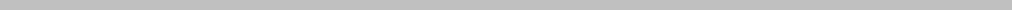 1 	Maximumscore 31-broom-3-methyl-2-buteenstamnaam buteen	1juiste namen substituenten	1alle plaatsaanduidingen juist	1OpmerkingenWanneer de naam 3-methyl-l-broom-2-buteen is gegeven, dit goed rekenen.Wanneer in de naam de aanduiding cis of trans voorkomt, een punt aftrekken.2 	Maximumscore 3Een juist antwoord kan als volgt zijn genoteerd:hoofdketen getekend met 12 C atomen waarin drie dubbele bindingen voorkomen en acht enkelvoudige bindingen op de juiste wijze afgewisseld	1drie methylgroepen getekend op de juiste plaats	1begin en eind van de keten weergegeven met of • of –	13 	Maximumscore 2natriumhydroxideIndien een antwoord is gegeven als natronloog of OH	1OpmerkingenWanneer een juiste formule van stof X is gegeven, dit goed rekenen.Wanneer het antwoord natriumoxide of natriumcarbonaat is gegeven, dit goed rekenen. 4 	Maximumscore 3
 voor de pijl en  na de pijl	1OH voor de pijl	1juiste formule van het ethanoaation na de pijl	1Indien links van de pijl NaOH is genoteerd in plaats van OH en/of rechts van de pijl in plaats van 	2Opmerking
Wanneer het ethanoaation is weergegeven met CH3COO of C2H3O2 dit goed rekenen.5 	Maximumscore 2Voorbeelden van juiste antwoorden zijn:Tengevolge van vrije draaibaarheid rondom de `bovenste' C —C binding kan een myrceenmolecuul ook in de volgende stand voorkomen: . Wanneer een myrceenmolecuul in deze stand achtereenvolgens een H+ ion en een Cl ion bindt, ontstaat de stereo-isomeer van geranylchloride. (Door reactie van deze stereo-isomeer met natriumethanoaat en de oplossing van stof X ontstaat nerol.)Door vrije draaibaarheid rondom de enkelvoudige binding, kan het ontstane positieve ion overgaan in: . Wanneer in deze stand een Cl ion wordt gebonden, ontstaat de stereo-isomeer van geranylchloride. (Door reactie van deze stereo-isomeer met natriumethanoaat en de oplossing van stof X ontstaat nerol.)notie van vrije draaibaarheid rondom de C— C binding	1rest van de uitleg	1PVC verwerken6 	Maximumscore 42 (C2H3Cl)n + 5n O2  4n CO2 + 2n H2O + 2n HCluitsluitend (C2H3Cl)n en O2 voor de pijl	1uitsluitend CO2, H2O en HCl na de pijl	1C-balans, H-balans en Cl-balans juist	1O-balans juist	1Indien een reactievergelijking is gegeven waarbij de n in de coëfficiënten (gedeeltelijk) is weggelaten, bijvoorbeeld in een antwoord als:
2 (C2H3Cl)n + 5 O2  4 CO2 + 2 H2O + 2 HCl
of
2 (C2H3Cl)n + 5 O2  4n CO2 + 2n H2O + 2n HCl	3Opmerking
Wanneer in een overigens juiste vergelijking het HCl met H+ + Cl is weergegeven, dit goed rekenen.7 	Maximumscore 3Een juiste uitleg leidt tot de conclusie dat de koperdeeltjes en de chloordeeltjes uit CuCl als reductor optreden.Cu+ (in CuCl) wordt Cu2+ (in CuO)	1Cl (in CuCl) wordt Cl (in Cl2) 	1(dus Cu+ en Cl staan elektronen of en) conclusie	1Indien een antwoord is gegeven als: „Zowel in CuO als in CuCl komt Cu2+ voor. Dus is Cl de reductor." 	18 	Maximumscore 2Voorbeelden van juiste antwoorden zijn:CuO wordt omgezet in reactie 1 en (in dezelfde hoeveelheid) gevormd in reactie 2.CuCl wordt gevormd in reactie 1 en (in dezelfde hoeveelheid) omgezet in reactie 2. (Dus de vormingswarmten en ontledingswarmten van deze stoffen vallen tegen elkaar weg.) De vergelijking van het totale proces is: 4 HCl + O2  2 H2O + 2 Cl2.CuO wordt omgezet in reactie 1 en (in dezelfde hoeveelheid) gevormd in reactie 2	1CuCl wordt gevormd in reactie 1 en (in dezelfde hoeveelheid) omgezet in reactie 2 (dus de vormingswarmten en ontledingswarmten van deze stoffen vallen tegen elkaar weg) 	1ofjuiste optelling van beide reacties	1vermelding dat dit de vergelijking van het totale proces is	1Indien slechts een antwoord is gegeven als: „In de vergelijking van het totale proces komen CuCl en CuO niet voor." 	1Opmerking
Wanneer een antwoord is gegeven als: „CuO en CuCl dienen als katalysator bij deze reacties." dit goed rekenen.9 	Maximumscore 3Een voorbeeld van een juist antwoord is:Blokschema 1 is juist, wanneer de hoeveelheid water(damp) die bij de verbranding van PVC ontstaat gelijk is aan de hoeveelheid water(damp) die uit de absorptietoren verdwijnt. Blokschema 2 is juist, wanneer de hoeveelheid water(damp) die bij de verbranding van PVC ontstaat groter is dan de hoeveelheid water(damp) die uit de absorptietoren verdwijnt.bij de verbranding van PVC ontstaat water(damp)	1die hoeveelheid kan gelijk zijn aan of groter zijn dan de hoeveelheid water(damp) die uit de absorptietoren verdwijnt	1conclusie	1Indien een antwoord is gegeven als: ‘Het water dat in de absorptietoren verdampt, moet worden aangevuld. Dus de blokschema's 1 en 2 zijn beide onjuist.’	1Opmerking
Wanneer een antwoord is gegeven als: ‘Beide blokschema's kunnen juist zijn. Welk blokschema juist is, hangt of van de hoeveelheid water(damp) die bij de verbranding van PVC ontstaat vergeleken met de hoeveelheid water(damp) die uit de absorptietoren verdwijnt.’ dit goed rekenen.10 	Maximumscore 2Een juiste berekening leidt tot de uitkomst 5,2103 (ton).berekening van de fractie Cl in PVC: de massa van een chlooratoom (bijvoorbeeld via Binas-tabel 104 (4e druk) of 99 (5e druk): 35,45 u) delen door de massa van een eenheid chlooretheen in PVC (bijvoorbeeld via Binas-tabel 104 (4e druk) of 99 (5e druk): 62,49 u)	1omrekening van de fractie Cl in PVC naar het aantal ton chloor dat uit 9,2103 ton PVC kan worden gevormd: vermenigvuldigen met 9,2.103 (ton)	111 	Maximumscore 4Een juiste berekening leidt, afhankelijk van de berekeningswijze, tot de uitkomst
4,7105 of 4,8105 (A).berekening van het aantal mol chloor dat uit 9,2103 ton PVC kan ontstaan: het aantal ton chloor (is de uitkomst van de vorige vraag) vermenigvuldigen met 106 en delen door de massa van een mol Cl2 (bijvoorbeeld via Binas-tabel 104 (4e druk) of 99 (5e druk): 70,90 g) 	1omrekening van het aantal mol chloor naar het aantal mol elektronen: vermenigvuldigen met 2	1omrekening van het aantal mol elektronen naar het aantal C: vermenigvuldigen met 9,65104 (C mol1) 	1omrekening van het aantal C naar het aantal A: delen door 8,3.103 × 60 × 60 (s) 	1Opmerkingen
Wanneer een onjuist antwoord op vraag 10 het consequente gevolg is van een onjuist antwoord op vraag 9, dit antwoord op vraag 10 goed rekenen.
Wanneer in het antwoord op vraag 9 een rekenfout en/of een fout tegen de significantieregels is gemaakt en dit hier weer is gebeurd, niet opnieuw een punt aftrekken.Versnelde verwering12 	Maximumscore 3naam van het proces: fotosynthese/koolzuurassimilatie namen van de eindproducten: glucose en zuurstofjuiste naam van het proces	1zuurstof genoemd	1het andere reactieproduct juist	1Opmerking
Wanneer behalve zuurstof als eindproduct suiker, zetmeel of cellulose is genoemd, dit goed rekenen.13 	Maximumscore 1Om de effecten van zure regen te bestrijden.Opmerking
Wanneer het antwoord: ‘Om de pH van de grond te verhogen.’ is gegeven, dit goed rekenen.14 	Maximumscore 4Een voorbeeld van een juist antwoord is:(`Ongebluste kalk' is) CaO; (`gebluste kalk' is) Ca(OH)2 en (`kalksteen' is) CaCO3. Wanneer CaCO3 met zuur reageert, ontstaat CO2. Volgens het artikel heeft kalk geen gunstig effect op de CO2-vastlegging. Dus wordt bij het bekalken CaCO3 gebruikt.drie juiste formules	2wanneer CaCO3 met zuur reageert, ontstaat CO2	1volgens het artikel heeft kalk geen gunstig effect op de CO2-vastlegging en conclusie	1Indien in een overigens juist antwoord twee van de drie formules juist zijn	3
Indien in een overigens juist antwoord een van de drie formules juist is	2Opmerking
Wanneer een antwoord is gegeven als: ‘'Ongebluste kalk' is CaO; gebluste kalk' is Ca(OH)2 en `kalksteen' is CaCO3. CaO en Ca(OH)2 kunnen beide CO2 binden (en CaCO3 niet). Volgens het artikel heeft kalk geen gunstig effect op de CO2-vastlegging. Dus (worden bij het bekalken deze stoffen niet gebruikt, maar) wordt bij het bekalken CaCO3 gebruikt.’ dit goed rekenen.15 	Maximumscore 1Magnesiumcarbonaat is matig oplosbaar.16 	Maximumscore 3Voorbeelden van juiste antwoorden zijn:Meng het mengsel met veel (warm) water. Filtreer (droog het residu) en damp het filtraat in.Meng het mengsel met veel (warm) water. Centrifugeer de ontstane suspensie, laat de vaste stof bezinken en schenk de oplossing af. Damp de afgeschonken oplossing in (en droog het residu).het mengsel met veel (warm) water mengen	1filtreren / centrifugeren, de vaste stof laten bezinken en de oplossing afschenken	1filtraat indampen / afgeschonken oplossing indampen (en residu drogen) 	117 	Maximumscore 42 SO2 + O2  2 SO3SO3 + H2O  H2SO4Mg2SiO4 + 2 H2SO4  H4SiO4 + 2 MgSO4de eerste vergelijking juist	1de tweede vergelijking juist	1in de derde vergelijking alle formules juist	1in de derde vergelijking de coëfficiënten juist	1of2 SO2 + O2  2 SO3Mg2SiO4 + 2 H2O + 2 SO3  H4SiO4 + 2 MgSO4de eerste vergelijking juist	1in de tweede vergelijking Mg2SiO4 voor de pijl en H4SiO4 en MgSO4 na de pijl	1in de tweede vergelijking H2O en SO3 voor de pijl	1in de tweede vergelijking de coëfficiënten juist	1of2 SO2 + O2 + 2 H2O  2 H2SO4Mg2SiO4 + 2 H2SO4  H4SiO4 + 2 MgSO4in de eerste vergelijking SO2 en H2O voor de pijl en H2SO4 na de pijlin de eerste vergelijking O2 voor de pijl en juiste coëfficiëntenin de tweede vergelijking alle formules juistin de tweede vergelijking de coëfficiënten juistof2 SO2 + 2 H2O + Mg2SiO4  2 MgSO3 + H4SiO4 2 MgSO3 + O2  2 MgSO4in de eerste vergelijking alle formules juist	1in de eerste vergelijking juiste coëfficiënten	1in de tweede vergelijking alle formules juist	1in de tweede vergelijking juiste coëfficiënten	1OpmerkingenWanneer een vergelijking met gebroken coëfficiënten is gegeven, zoals SO2 + ½O2  SO3 of
SO2 + ½ O2 + H2O  H2SO4 of
MgSO3 + ½ O2  MgSO4, dit in dit geval goed rekenen.Wanneer een vergelijking is gegeven waarin het H2SO4 is geïoniseerd, bijvoorbeeld
SO3 + H2O  2 H+ + SO42 of SO3 + 3 H2O  2 H3O+ + SO42 of
2 SO2 + O2 + 2 H2O  4 H+ + 2 SO42, dit goed rekenen.Wanneer de omzetting met een reactievergelijking is weergegeven, bijvoorbeeld
Mg2SiO4 + 2 SO2 + O2 + 2 H2O  2 MgSO4 + H4SiO4, dit goed rekenen.18 	Maximumscore 5Een juiste berekening leidt tot de conclusie (dat 3,2102 of 3,3102 km3 olivijn nodig is, en dus) dat de uitkomst van het gedachte-experiment wel ongeveer juist is.berekening van het aantal mol CO2 dat moet worden gebonden: 2,51018 (g) delen door de massa van een mol CO2 (bijvoorbeeld via Binas-tabel 41 (4e druk) of 98 (5e druk): 44,01 g) en vermenigvuldigen met 20(%) en delen door 100(%)	1omrekening van het aantal mol CO2 dat moet worden gebonden naar het aantal mol olivijn dat daarvoor nodig is: delen door 2	2omrekening van het aantal mol olivijn dat nodig is naar het aantal g olivijn dat nodig is: vermenigvuldigen met de massa van een mol olivijn (bijvoorbeeld via Binas-tabel 104 (4e druk) of 99 (5e druk): 145,4 g) 	1omrekening van het aantal g olivijn dat nodig is naar het aantal km3 olivijn dat nodig is:
delen door 2,5 (g cm3) en delen door 1015 (cm3km3) en conclusie	1Indien in een overigens juiste berekening bij de omrekening van het aantal mol CO2 dat moet worden gebonden naar het aantal mol olivijn dat daarvoor nodig is, is gedeeld door 4	4Vislucht19 	Maximumscore 2Een juist antwoord kan als volgt zijn geformuleerd:In eiwitten komt (behalve de elementen C, H en O ook) het element N voor, dus daaruit kan trimethylamine worden gevormd.In vetten komen alleen de elementen C, H en O voor / komt het element N niet voor, dus daaruit kan trimethylamine niet worden gevormd. (Dus heeft beperking van de hoeveelheid eiwit in het voedsel wel zin en de beperking van de hoeveelheid vet niet.)in eiwitten komt (behalve de elementen C, H en O ook) het element N voor (en conclusie)	1in vetten komen alleen de elementen C, H en O voor / komt het element N niet voor (en conclusie)	120 	Maximumscore 2Voorbeelden van juiste antwoorden zijn:De zeep met pH 5,5 – 6,5 is (enigszins) zuur. Trimethylaminemoleculen reageren met de zeepdeeltjes en worden omgezet tot (CH3)3NH+ ionen / hun geconjugeerde zuur. Met negatieve ionen die ook in het zweet voorkomen, wordt een zout gevormd.De zeep met pH 5,5 – 6,5 is (enigszins) zuur. Trimethylaminemoleculen binden H+ ionen. De positieve ionen die daarbij ontstaan vormen met negatieve ionen (die ook in het zweet / de zeep voorkomen) een zout.er ontstaan (CH3)3NH+ ionen / geconjugeerde zuren van trimethylamine / door reactie van trimethylaminemoleculen met H+ ontstaan positieve ionen	1met negatieve ionen (uit het zweet / de zeep) ontstaat een zout	1Indien slechts een antwoord is gegeven als: „Er vindt een zuur-base reactie plaats."	021 	Maximumscore 5(CH3)3NO + 2 H+ + 2 e  (CH3)3N + H2O	(× 1)Ti3+  Ti4+ + e	(× 2) (CH3)3NO + 2 H+ + 2 Ti3+  (CH3)3N + H2O + 2 Ti4+in de vergelijking van de halfreactie van trimethylamineoxide (CH3)3NO voor de pijl en (CH3)3N na de pijlin de vergelijking van de halfreactie van trimethylamineoxide H+ en e voor de pijl en H2O na de pijlin de vergelijking van de halfreactie van trimethylamineoxide juiste coëfficiëntende vergelijking van de halfreactie van Ti3+ juistjuiste combinatie van beide vergelijkingen van halfreacties22 	Maximumscore 1Een juist antwoord kan als volgt zijn geformuleerd:Door het toevoegen van de Ti3+ oplossing is de concentratie van propaan-2-amine kleiner geworden.Opmerking
Wanneer een antwoord is gegeven als: ‘Bij de reactie van trimethylamineoxide met Ti3+ ontstaat water, waardoor de concentratie van propaan-2-amine kleiner wordt.’ dit goed rekenen.23 	Maximumscore 2Voorbeelden van juiste antwoorden zijn:De concentraties van de overige stoffen zijn met dezelfde factor kleiner geworden; bij het berekenen van de verhouding tussen de piekoppervlaktes 'valt de verdunningsfactor eruit'.Het gaat om de verhouding van de concentraties van twee stoffen (TMA en 2-propaanamine) en deze verhouding verandert niet door verdunning (met de Ti3+ oplossing).de concentraties van de overige stoffen zijn met dezelfde factor kleiner geworden	1bij het berekenen van de verhouding tussen de piekoppervlaktes 'valt de verdunningsfactor eruit'	1ofhet gaat om de verhouding van de concentraties van twee stoffen (TMA en 2-propaanamine)	1deze verhouding verandert niet door verdunning (met de Ti3+ oplossing)	1Indien slechts een antwoord is gegeven als: ‘Je stelt de hoeveelheid 2-propaanamine in beide gevallen op 1,0.’	124 	Maximumscore 3Een juiste berekening leidt tot de (uitkomst dat 	  =0,688 en de) conclusiedat de onderzochte persoon een milde vorm van het visluchtsyndroom heeft.notie dat uit chromatogram 1 volgt dat  = 0,35 en notie dat uit chromatogram 2 volgt dat  = 0,89	1berekening van [TMAO]: 0,89 × [2-propaanamine] – 0,35 × [2-propaanamine] 	1berekening van de verhouding :  en conclusie	1of0,35 ‘is’ TMA en 0,89 ‘is’ TMAO plus TMA	1dus TMAO ‘is’ 0,89 – 0,35	1berekening van  en conclusie	1Indien het antwoord neerkomt op: ‘  =0,39, dus de onderzochte persoon lijdt aan een ernstige vorm van het visluchtsyndroom’ of ‘  =0,4, dus de onderzochte persoon lijdt aan een milde vorm van het visluchtsyndroom’	1Einde